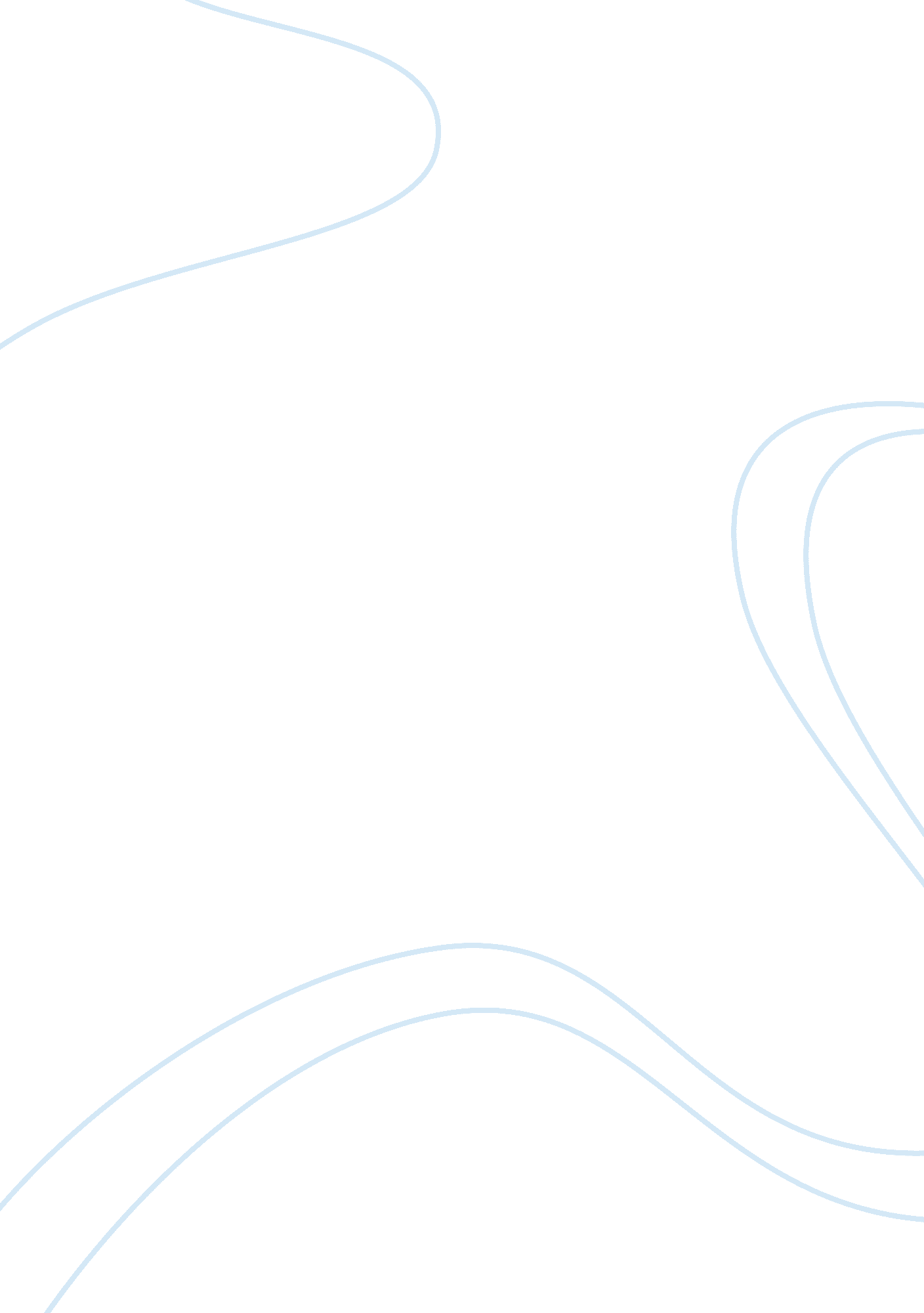 NetworkBusiness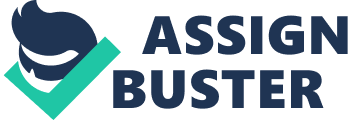 Network International Company profile Network international is an independent card solution involved in payment services and providing solutions in the Gulf and Middle East region. It has pledged to fulfill the needs of institutions dealing with finance, corporate business and retailers (Network International). Network international gives a variety of services such as credit and debit card payment. According to Jim Randel, credit cards are used to borrow money from banks, which is a loan without collateral. A debit card is used to access a customer’s own money, which is backed by his or her own account. 
Outsourcing is important to keep up with the competition in the global business in order to be able to drive the market share and profit (Burns 2009, p. 62). It also gives your business the ability to concentrate on the main objectives such as customer service, banking and retailing. The company focuses on the increase in the use of smart cards in the Gulf region by supporting through giving their experience and expertise to the current and new clients. 
The current business environment is quite competitive that is why Network international has to keep up with the upcoming trends in the market through investing in the latest technologies, which will help the customers give a faster and more comfortable means of payment. According to Curtis Arnold, depending on the nature of one’s business, they have a variety of card and payment products and services, which will broaden one’s business opportunities (Network International). 
Network international has maintained a culture of encouraging innovations in order to give their customers extraordinary products and services to keep up with the competition in the business environment. Their trained, qualified and experienced staff plus a business which is customer focused promotes confidence in their clients to focus on their own business strategy. Working with network international gives business ideas that enhance loyalty in customers. 
EFQM model 
EFQM model provides a groundwork that motivates hard work, which is needed in the competition on a global arena (Gomez, Costa & Lorente 2011, p. 486). The model gives a broader view of the organization which can be useful in determining how different ideas come together to complement each other. EFQM model enables individuals to understand what its organization does and the results it achieves. The aim of the model was to enable organizations to be successful and sustain the success and respect. 
SKEA/DQA 
Sheikh Khalifa Excellence Award- SKEA and Dubai Quality Awards- DQA depend on EFQM model. They help improve performance in all areas and in return give results. Used in the process of self-assessment, they can provide a platform in becoming the best organization. With the current competition in the global arena SKEA and DQA enable a company to keep up with the current trends in business. 
Conclusion 
Network international is profitable to the economy of the Gulf region in the services, which it offers to financial institutions, retailers and corporate business. The EFQM model is important in organizations because it provides a formidable groundwork for motivation, which is needed in the business world. SKEA and DQA both depend on EFQM model to improve performance in business and this era of card payment solution. 
References 
Burns, D., 2009. First 60 Seconds. New York: Sourcebooks, Inc., . 
International, N., 2015, March 26. Network. Retrieved March 26, 2015, from Network International: http://www. network. ae/ 
Joaquin Gomez Gomez, M. M., 2011. A critical evaluation of the EFQM model. International Journal of Quality & Reliability Management, 484-502. 